Als in onderstaande elektrische schakeling schakelaar ⓑ wordt geopend (schakelaar op ‘uit’), hoe verandert dan de lichtsterkte van de gloeilampjes A en C? Neem aan dat de lampjes identiek zijn.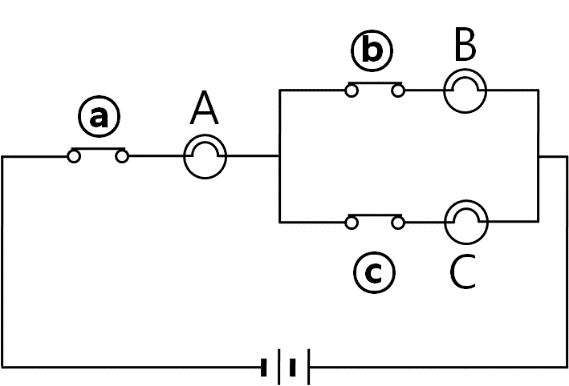 De lichtsterkte van lampje A blijft hetzelfde, maar de lichtsterkte van C neemt toe. De lichtsterkte van lampje A blijft hetzelfde, maar de lichtsterkte van C neemt af.De lichtsterkte van lampje A neemt af, maar de lichtsterkte van lampje C neemt toe.De lichtsterkte van lampje A neemt af en de lichtsterkte van C neemt ook af.Antwoord: C